Maths – Half term homework.Try some of the following questions. You do not need to do them all but try to do some from each section.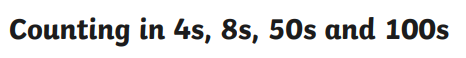 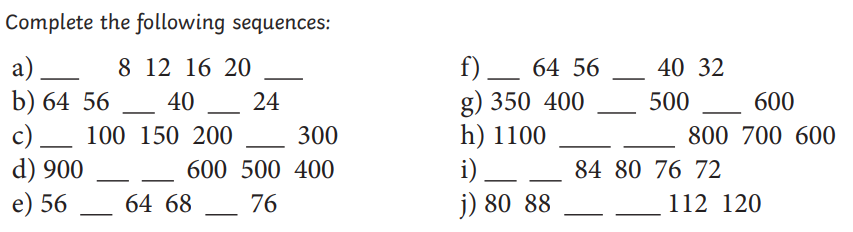 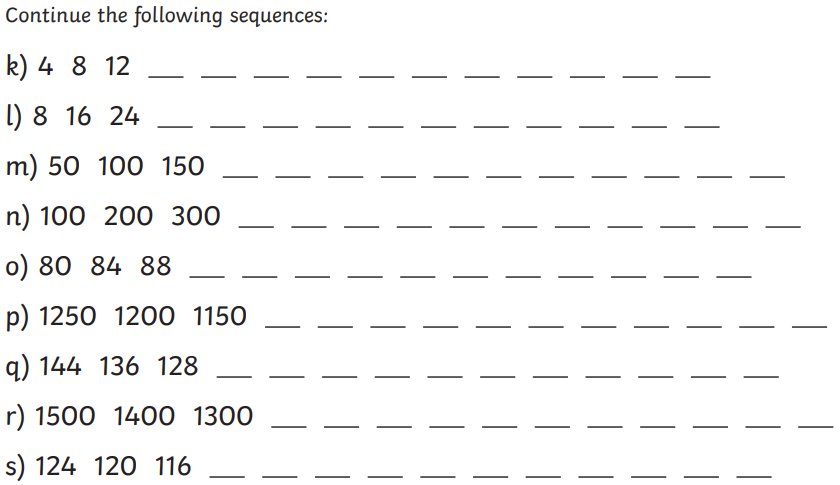 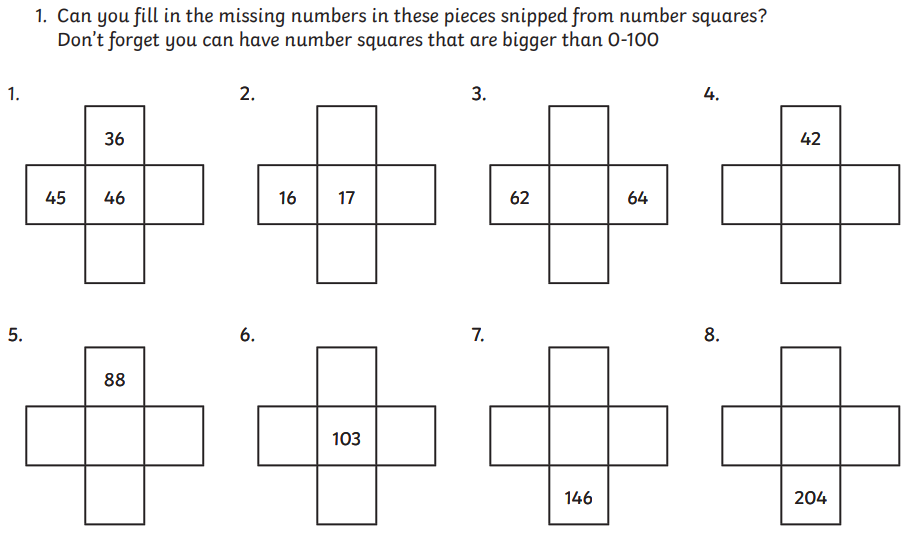 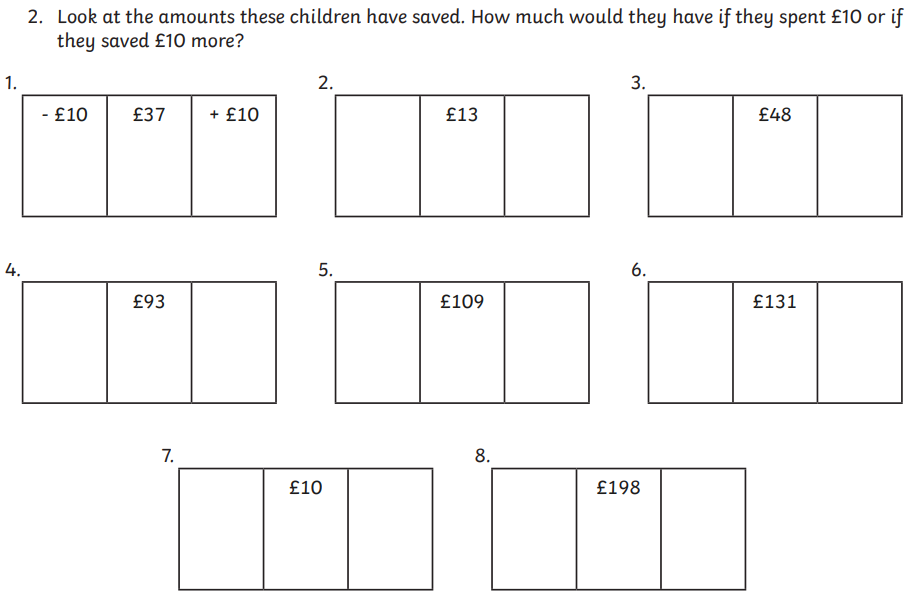 Try a few of these. Challenge yourself!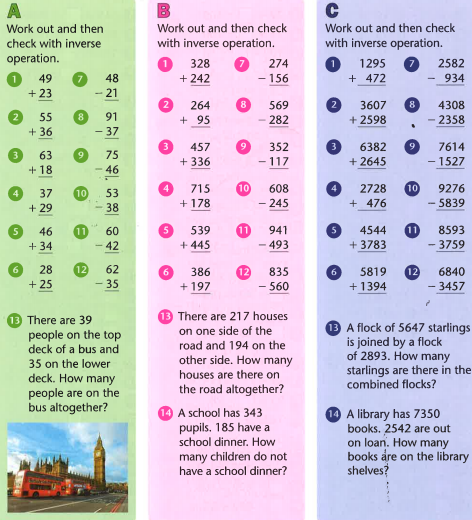 Answers below.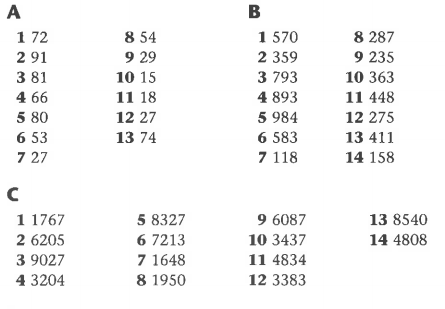 